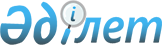 Об утверждении перечня энзоотических болезней животных, профилактика и 
диагностика которых осуществляются за счет бюджетных средствПостановление акимата Западно-Казахстанской области от 15 апреля 2014 года № 71. Зарегистрировано Департаментом юстиции Западно-Казахстанской области 11 мая 2014 года № 3517      Руководствуясь Законами Республики Казахстан от 23 января 2001 года "О местном государственном управлении и самоуправлении в Республике Казахстан", от 10 июля 2002 года "О ветеринарии", акимат Западно-Казахстанской области ПОСТАНОВЛЯЕТ:



      1. Утвердить прилагаемый перечень энзоотических болезней животных, профилактика и диагностика которых осуществляются за счет бюджетных средств.



      2. Контроль за исполнением настоящего постановления возложить на заместителя акима Западно-Казахстанской области Утегулова А. К.



      3. Настоящее постановление вводится в действие по истечении десяти календарных дней после дня первого официального опубликования.      Аким области                     Н. Ногаев

Утвержден

постановлением акимата

Западно-Казахстанской области

от 15.04.2014 года № 71 Перечень

энзоотических болезней животных,

профилактика и диагностика которых

осуществляются за счет бюджетных средств
					© 2012. РГП на ПХВ «Институт законодательства и правовой информации Республики Казахстан» Министерства юстиции Республики Казахстан
				№Вид животныхВид болезни1Болезни общие нескольким видам животныхгиподерматоз1Болезни общие нескольким видам животныхпсороптоз2Болезни овец и козгельминтозы